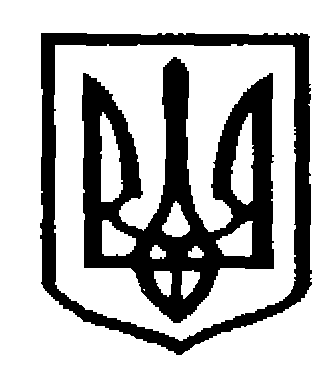 У К Р А Ї Н АЧернівецька міська радаУ П Р А В Л I Н Н Я   О С В I Т Ивул. Героїв Майдану, 176, м.Чернівці, 58029 тел./факс (0372) 53-30-87,  E-mail: osvitacv@gmail.com. Код ЄДРПОУ №02147345Про надання інформації Відповідно до листа Департаменту освіти і науки Чернівецької облдержадміністрації від 01.12.2021 № 01-33/3228 «Про надання інформації до річного звіту», управління освіти просить надати інформацію про стан еколого-натуралістичної роботи в закладі, заповнивши таблицю за покликанням: http://surl.li/ayletКрім того, у разі наявності навчально-дослідної ділянки, зоолого-тваринницької бази, учнівських лісництв, заповнити таблиці 1-3, що додаються.	Інформацію просимо надати до 16.12.2021р.Додатки на 3 арк.Начальник відділу загальної середньої освіти управління освітиЧернівецької міської ради                                                   Олена КУЗЬМІНА              Попович Л. Д.,53-23-6214.12.2021 № 01-31/3152Керівникам закладів загальної середньої та позашкільної освіти